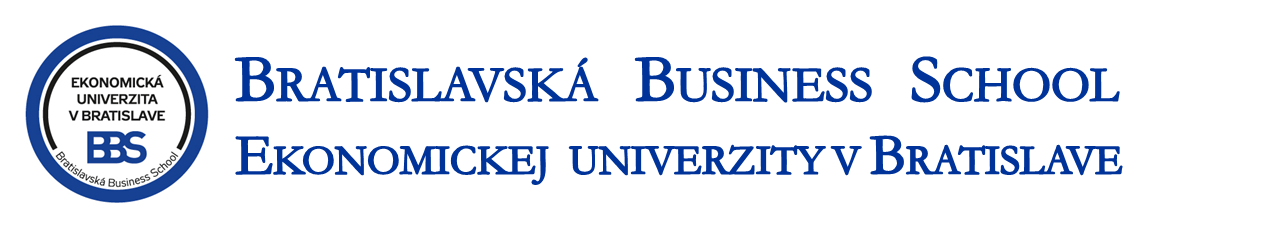 ZÁVÄZNÁ PRIHLÁŠKA Vzdelávací program „Kontinuálne vzdelávanie učiteľov v regionálnom školstve“ Ochrana spotrebiteľa – spotrebiteľské minimumv termíne od 13.09.2019 Účastník:Meno a Priezvisko, titul:Pracovisko/názov subjektu:Adresa subjektu:IČO:DIČ: IČ DPH:     E-mail:Telefónny kontakt:PODMIENKY účasti Čitateľne vyplnenú a podpísanú záväznú prihlášku zašlite poštou na adresu Bratislavská Business School Ekonomickej univerzity v Bratislave, Dolnozemská cesta 1, 852 35 Bratislava alebo elektronicky na e-mailovú adresu eva.filusova@euba.sk, najneskôr do 09. 09. 2019.Po zaslaní prihlášky Vás bude kontaktovať manažér vzdelávacej aktivity a vyzve Vás k úhrade poplatku, ktorý je potrebné uhradiť pred začatím kurzu, najneskôr v deň začatia.Účastnícky poplatok 90 EUR je potrebné uhradiť na č. účtu IBAN : SK 3481800000007000074503, VS 2020, text: meno účastníkaBBS EU si vyhradzuje právo na zrušenie vzdelávacej aktivity z dôvodu nedostatočného počtu prihlásených záujemcov. Zrušenie vzdelávacej aktivity bude záujemcom oznámené minimálne 2 dni pred plánovaným termínom uskutočnenia vzdelávacej aktivity.  V prípade, že prihlásený záujemca zruší účasť na kurze, sa účastnícky poplatok nevracia.Po zaslaní platby Vám bude vystavený daňový doklad, uveďte preto aj fakturačné údaje.Vyhlasujem, že všetky mnou uvedené údaje sú pravdivé a že som nezamlčal žiadne závažné skutočnosti. V súlade s § 7 zákona č. 363/2005 Z. z. o ochrane osobných údajov vlastnoručným podpisom dávam súhlas, aby univerzita spracovávala moje osobné údaje na účely prijatia na štúdium. Beriem na vedomie, že tento súhlas môžem odvolať s písomným odôvodnením v prípade, ak nastanú závažné dôvody. Zároveň beriem na vedomie, že údaje môžu spracovávať len poverené osoby, ktoré sú povinné dodržiavať ustanovenia zákona č. 363/2005 Z. z. o ochrane osobných údajov, a spracované údaje sa budú archivovať a likvidovať v súlade s platnými právnymi predpismi Slovenskej republiky.V........................................                  dňa..........................................                       podpis.......................................Adresa: Bratislavská Business School Ekonomickej univerzity v BratislaveDolnozemská cesta 1, 852 35 Bratislava 1, Tel.:+421 2 6729 5163eva.filusova@euba.sk